הנחיות עבור תבניות שרטוט CMSRהעתק את הקבצים בתיקיה מסוג .SLDRW* לתיקיה במחשב האישי.פתח את הקבצים באמצעות תוכנת Solidworks.שמור את הקובץ ושנה את שם הקובץ לשם החלק.לעדכון שדה כותרת של השרטוט בחר בלשונית File  ולאחר מכן ב Properties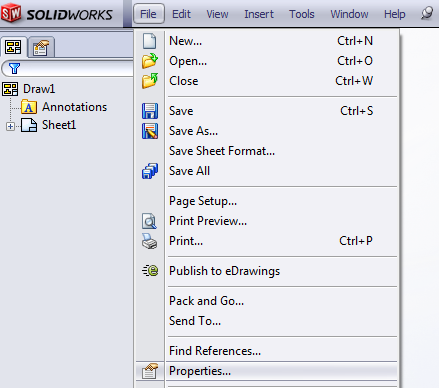 עדכן את השדות בעמודת Value/ Text Expression בהתאם לצורך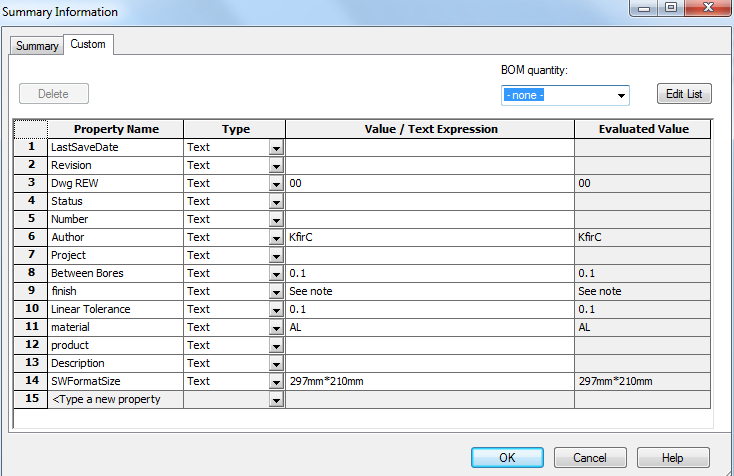 